PRÍNOS A VÝZNAM SČÍTANIASčítanie obyvateľov, domov a bytov ako jediné zisťovanie umožňuje zapojenie všetkých obyvateľov SR. Prináša nenahraditeľné informácie o stave spoločnosti, o jej demografických, sociálno-ekonomických a kultúrnych štruktúrach, o životných podmienkach obyvateľov a ich bývaní. Mnohé zo zisťovaných údajov v sčítaní obyvateľov, domov a bytov sú jedinečné a nie je možné ich v rovnakom rozsahu získať.AKO MÔŽE SLOVENSKO VYUŽIŤ ÚDAJE ZO SČÍTANIA1na plánovanie novejinfraštruktúryközlekedési hálózat megerősítéseutak építése és gyűjtőparkolók létesítéseszolgáltató intézmények létesítéseiskolák, szociális létesítmények, egészségügyi intézmények szükségességének feltérképezésepihenőhelyek, parkok, játszóterek létesítése2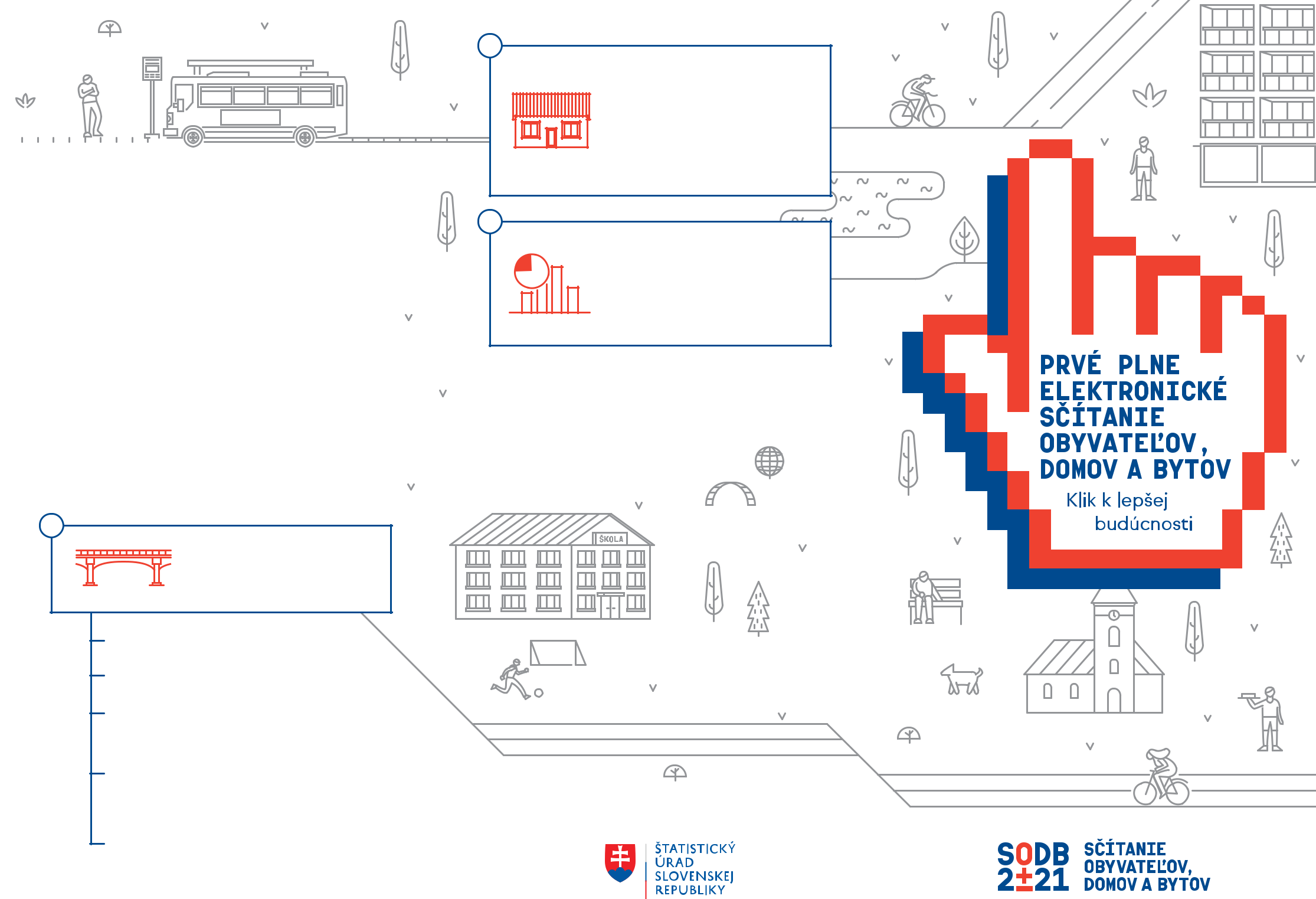 a népességszerkezet,a reprodukciós magatartás,az iskolázottság,a háztartások adatainak elemzése során3alapul szolgálnaka társadalmi életegyes területei fejlődésénekprognosztizálásáhozA 2021-es lakossági, ház- és lakásösszeírással kapcsolatos részletes információk itt olvashatók:WWW.SCITANIE.SK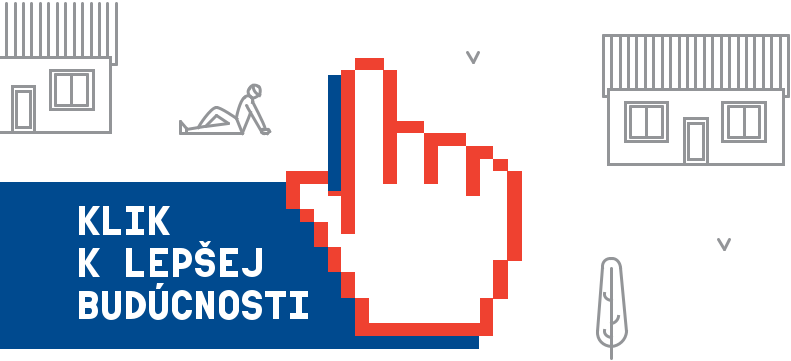 Szlovákia jövője szempontjából 2021 nagyon fontos év. Tíz év elteltével ugyanis az országban ismét népszámlálásra kerül sor.Az előző népszámlálásokkal összehasonlítva különleges, hiszen kizárólag elektronikus formában valósul meg, és ez lesz az első integrált népszámlálás az országban.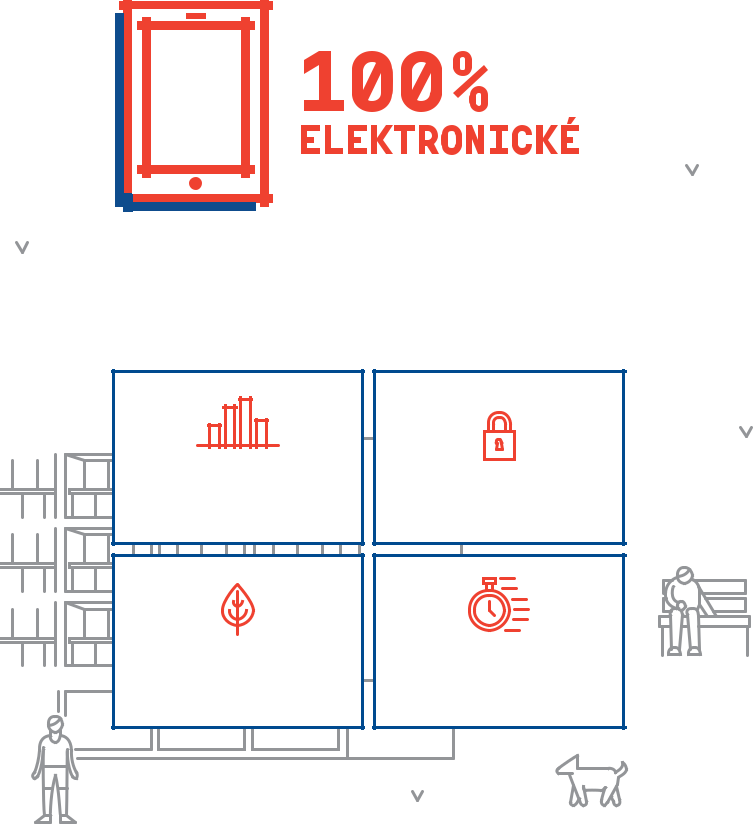 Az elektronikus és integrált népszámlálásnak számos előnye van, mint például:A népszámlálás2021. február 15. és 2021. március 31. között valósul meg.Az ország történetében először kerül sor arra, hogy a meglévő adminisztratív forrásokból származó adatokat és a lakosoktól felvett adatokat együttesen használjuk fel. A lakosoktól történő adatfelvétel nem papíralapú kérdőív segítségével, hanem elektronikus népszámlálási kérdőív kitöltésével valósul meg.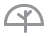 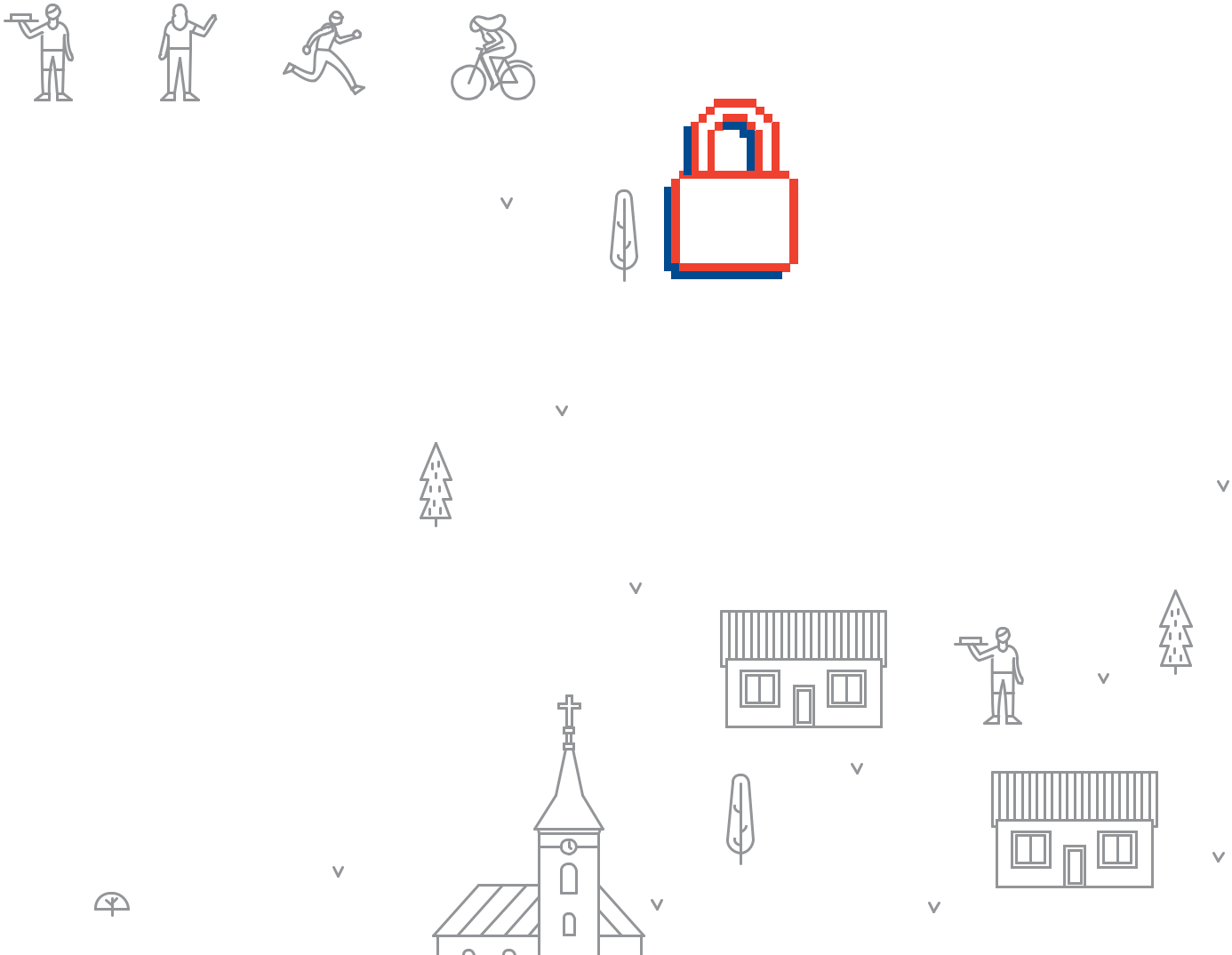 KINEK KELL RÉSZT VENNIEA NÉPSZÁMLÁLÁSON?Zúčastniť sa sčítania je právom a zároveň zákonnou povinnosťou každého obyvateľa Slovenskej republiky. Na účely sčítania sa obyvateľom rozumie každý, kto máv Slovenskej republike trvalý, prechodný alebo tolerovaný pobyt.NÉPSZÁMLÁLÁS GYORSANÉS EGYSZERŰENA lakos a személyi kérdőívet önállóan vagy közeli hozzátartozója segítségével internetkapcsolattal rendelkező számítógépen, tableten vagy mobiltelefonon bárhol kitöltheti.A személyi kérdőív letölthető a www.scitanie.sk honlapról, vagy mobilalkalmazás segítségével is kitölthető. A népszámlálás gyors, egyszerű és a magánszférába való beavatkozás nélküli módja, ha mindenki maga tölti ki a kérdőívet.Obyvatelia, ktorí sa nevedia alebo nemôžu sčítať sami (napr. z dôvodu imobility), budú môcť využiť aj službu asistovaného sčítania. V každej obci bude zriadené kontaktné miesto, kde obyvateľovi so sčítaním pomôže stacionárny asistent. Na území obce budú tiež pôsobiť mobilní asistenti, ktorí navštívia domácnosť obyvateľa v prípade, že o takúto službu požiada. Obyvateliav zariadení (napr. zariadenia sociálnych služieb, zdravotnícke zariadenia ústavnej zdravotnej starostlivosti) budú sčítaní prostredníctvom asistenta v zariadení.Všetky údaje, ktoré obyvateľ počas sčítania do formulára uvedie, sa musia vzťahovať na rozhodujúci okamih sčítania, ktorým je 1. január 2021.AZ ELEKTRONIKUSNÉPSZÁMLÁLÁSBIZTONSÁGAAz elektronikus népszámlálás bizonyos kérdéseket vet fel az adatok védelmével, biztonságos megőrzésével kapcsolatban. A 2021. évi lakossági, ház- és lakásösszeírás során a személyes adatok védelme a lehető legnagyobb mértékben biztosított. Az adatbiztonság ugyanis az elektronikus népszámlálás során kiemelt fontosságú és az egyik alapvető feltétel. A népszámlálás során megszerzett minden adat biztonságosan védve lesz a jogosulatlan hozzáféréssel, a visszaéléssel vagy az eltulajdonítással szemben.pontosabbbiztonságosés jobb minőségű adatokbiztonságosés jobb minőségű adatokkörnyezetbarát